CONSELLERIA D'EDUCACIÓ, CULTURA I ESPORT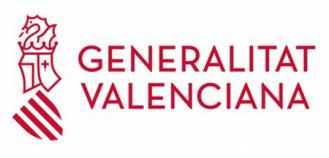 CONSELLERIA DE EDUCACIÓN, CULTURA Y DEPORTE12/09/19SOL·LICITUD D'ACCÉS A  WEB FAMÍLIASOLICITUD DE ACCESO A WEB FAMILIASOL·LICITUD D'ACCÉS A  WEB FAMÍLIASOLICITUD DE ACCESO A WEB FAMILIASOL·LICITUD D'ACCÉS A  WEB FAMÍLIASOLICITUD DE ACCESO A WEB FAMILIASOL·LICITUD D'ACCÉS A  WEB FAMÍLIASOLICITUD DE ACCESO A WEB FAMILIAADADES DE LA PERSONA SOL·LICITANT / DATOS DE LA PERSONA SOLICITANTEDADES DE LA PERSONA SOL·LICITANT / DATOS DE LA PERSONA SOLICITANTEDADES DE LA PERSONA SOL·LICITANT / DATOS DE LA PERSONA SOLICITANTEDOCUMENT / DOCUMENTODOCUMENT / DOCUMENTOCOGNOMS I NOM / APELLIDOS Y NOMBRECOGNOMS I NOM / APELLIDOS Y NOMBREBTIPUS D'ACCÉS SOL·LICITAT / TIPO DE ACCESO SOLICITADOTIPUS D'ACCÉS SOL·LICITAT / TIPO DE ACCESO SOLICITADOTIPUS D'ACCÉS SOL·LICITAT / TIPO DE ACCESO SOLICITADOAccés a Web família / Acceso a Web familia (1)Correu electrònic / Correo electrónico:  	(1) Camp obligatori / Campo obligatorioAccés a Web família / Acceso a Web familia (1)Correu electrònic / Correo electrónico:  	(1) Camp obligatori / Campo obligatorioAccés a Web família / Acceso a Web familia (1)Correu electrònic / Correo electrónico:  	(1) Camp obligatori / Campo obligatorioAccés a Web família / Acceso a Web familia (1)Correu electrònic / Correo electrónico:  	(1) Camp obligatori / Campo obligatorioCSOL·LICITUD / SOLICITUDSOL·LICITUD / SOLICITUDSOL·LICITUD / SOLICITUDCom a tutor/a legal, sol·licite accés a la Web família per a consultar la informació arreplegada dels següents alumnes matriculats en el centre:Como tutor/a legal, solicito acceso a la Web familia para consultar la información recogida de los siguientes alumnos matriculados en el centro:                                                                                                                            Curs / Curso                                                                                                                                Curs / Curso                                                                                                                            Curs / Curso                                                                                                                            Curs / Curso                                                                                                                            Curs / Curso                                                                                                                            Curs / Curso                                                                                                                            Curs / Curso                                                                                                                            Curs / Curso                                                                                                                            Curs / Curso                                                                                                                          Curs / Curso	d     	de                                            Representant legal / Representante legalCom a tutor/a legal, sol·licite accés a la Web família per a consultar la informació arreplegada dels següents alumnes matriculats en el centre:Como tutor/a legal, solicito acceso a la Web familia para consultar la información recogida de los siguientes alumnos matriculados en el centro:                                                                                                                            Curs / Curso                                                                                                                                Curs / Curso                                                                                                                            Curs / Curso                                                                                                                            Curs / Curso                                                                                                                            Curs / Curso                                                                                                                            Curs / Curso                                                                                                                            Curs / Curso                                                                                                                            Curs / Curso                                                                                                                            Curs / Curso                                                                                                                          Curs / Curso	d     	de                                            Representant legal / Representante legalCom a tutor/a legal, sol·licite accés a la Web família per a consultar la informació arreplegada dels següents alumnes matriculats en el centre:Como tutor/a legal, solicito acceso a la Web familia para consultar la información recogida de los siguientes alumnos matriculados en el centro:                                                                                                                            Curs / Curso                                                                                                                                Curs / Curso                                                                                                                            Curs / Curso                                                                                                                            Curs / Curso                                                                                                                            Curs / Curso                                                                                                                            Curs / Curso                                                                                                                            Curs / Curso                                                                                                                            Curs / Curso                                                                                                                            Curs / Curso                                                                                                                          Curs / Curso	d     	de                                            Representant legal / Representante legalCom a tutor/a legal, sol·licite accés a la Web família per a consultar la informació arreplegada dels següents alumnes matriculats en el centre:Como tutor/a legal, solicito acceso a la Web familia para consultar la información recogida de los siguientes alumnos matriculados en el centro:                                                                                                                            Curs / Curso                                                                                                                                Curs / Curso                                                                                                                            Curs / Curso                                                                                                                            Curs / Curso                                                                                                                            Curs / Curso                                                                                                                            Curs / Curso                                                                                                                            Curs / Curso                                                                                                                            Curs / Curso                                                                                                                            Curs / Curso                                                                                                                          Curs / Curso	d     	de                                            Representant legal / Representante legalFirma:De conformitat amb la normativa europea i espanyola en matèria de protecció de dades de caràcter personal, les dades que ens proporcioneu seran tractades per aquesta conselleria, en qualitat de responsable i en l'exercici de les competències que té atribuïdes, amb la finalitat de gestionar l'objecte de la instància que ha presentat.Podeu exercir els drets d’accés, rectificació, supressió i portabilitat de les vostres dades personals, limitació i oposició de tractament, presentant un escrit en el registre d'entrada d’aquesta conselleria.De conformidad con la normativa europea y española en materia de protección de datos de carácter personal, los datos que nos proporcione serán tratados por esta consellería, en calidad de responsable y en el ejercicio de las competencias que tiene atribuidas, con la finalidad de gestionar el objeto de la instancia que ha presentado.Podrá ejercer los derechos de acceso, rectificación, supresión y portabilidad de sus datos personales, limitación y oposición de tratamiento presentando un escrito en el registro de entrada de esta consellería.Firma:De conformitat amb la normativa europea i espanyola en matèria de protecció de dades de caràcter personal, les dades que ens proporcioneu seran tractades per aquesta conselleria, en qualitat de responsable i en l'exercici de les competències que té atribuïdes, amb la finalitat de gestionar l'objecte de la instància que ha presentat.Podeu exercir els drets d’accés, rectificació, supressió i portabilitat de les vostres dades personals, limitació i oposició de tractament, presentant un escrit en el registre d'entrada d’aquesta conselleria.De conformidad con la normativa europea y española en materia de protección de datos de carácter personal, los datos que nos proporcione serán tratados por esta consellería, en calidad de responsable y en el ejercicio de las competencias que tiene atribuidas, con la finalidad de gestionar el objeto de la instancia que ha presentado.Podrá ejercer los derechos de acceso, rectificación, supresión y portabilidad de sus datos personales, limitación y oposición de tratamiento presentando un escrito en el registro de entrada de esta consellería.Firma:De conformitat amb la normativa europea i espanyola en matèria de protecció de dades de caràcter personal, les dades que ens proporcioneu seran tractades per aquesta conselleria, en qualitat de responsable i en l'exercici de les competències que té atribuïdes, amb la finalitat de gestionar l'objecte de la instància que ha presentat.Podeu exercir els drets d’accés, rectificació, supressió i portabilitat de les vostres dades personals, limitació i oposició de tractament, presentant un escrit en el registre d'entrada d’aquesta conselleria.De conformidad con la normativa europea y española en materia de protección de datos de carácter personal, los datos que nos proporcione serán tratados por esta consellería, en calidad de responsable y en el ejercicio de las competencias que tiene atribuidas, con la finalidad de gestionar el objeto de la instancia que ha presentado.Podrá ejercer los derechos de acceso, rectificación, supresión y portabilidad de sus datos personales, limitación y oposición de tratamiento presentando un escrito en el registro de entrada de esta consellería.REGISTRE D'ENTRADAREGISTRO DE ENTRADAFirma:De conformitat amb la normativa europea i espanyola en matèria de protecció de dades de caràcter personal, les dades que ens proporcioneu seran tractades per aquesta conselleria, en qualitat de responsable i en l'exercici de les competències que té atribuïdes, amb la finalitat de gestionar l'objecte de la instància que ha presentat.Podeu exercir els drets d’accés, rectificació, supressió i portabilitat de les vostres dades personals, limitació i oposició de tractament, presentant un escrit en el registre d'entrada d’aquesta conselleria.De conformidad con la normativa europea y española en materia de protección de datos de carácter personal, los datos que nos proporcione serán tratados por esta consellería, en calidad de responsable y en el ejercicio de las competencias que tiene atribuidas, con la finalidad de gestionar el objeto de la instancia que ha presentado.Podrá ejercer los derechos de acceso, rectificación, supresión y portabilidad de sus datos personales, limitación y oposición de tratamiento presentando un escrito en el registro de entrada de esta consellería.Firma:De conformitat amb la normativa europea i espanyola en matèria de protecció de dades de caràcter personal, les dades que ens proporcioneu seran tractades per aquesta conselleria, en qualitat de responsable i en l'exercici de les competències que té atribuïdes, amb la finalitat de gestionar l'objecte de la instància que ha presentat.Podeu exercir els drets d’accés, rectificació, supressió i portabilitat de les vostres dades personals, limitació i oposició de tractament, presentant un escrit en el registre d'entrada d’aquesta conselleria.De conformidad con la normativa europea y española en materia de protección de datos de carácter personal, los datos que nos proporcione serán tratados por esta consellería, en calidad de responsable y en el ejercicio de las competencias que tiene atribuidas, con la finalidad de gestionar el objeto de la instancia que ha presentado.Podrá ejercer los derechos de acceso, rectificación, supresión y portabilidad de sus datos personales, limitación y oposición de tratamiento presentando un escrito en el registro de entrada de esta consellería.Firma:De conformitat amb la normativa europea i espanyola en matèria de protecció de dades de caràcter personal, les dades que ens proporcioneu seran tractades per aquesta conselleria, en qualitat de responsable i en l'exercici de les competències que té atribuïdes, amb la finalitat de gestionar l'objecte de la instància que ha presentat.Podeu exercir els drets d’accés, rectificació, supressió i portabilitat de les vostres dades personals, limitació i oposició de tractament, presentant un escrit en el registre d'entrada d’aquesta conselleria.De conformidad con la normativa europea y española en materia de protección de datos de carácter personal, los datos que nos proporcione serán tratados por esta consellería, en calidad de responsable y en el ejercicio de las competencias que tiene atribuidas, con la finalidad de gestionar el objeto de la instancia que ha presentado.Podrá ejercer los derechos de acceso, rectificación, supresión y portabilidad de sus datos personales, limitación y oposición de tratamiento presentando un escrito en el registro de entrada de esta consellería.DATA D’ENTRADA EN L’ÒRGAN COMPETENTFECHA DE ENTRADA EN EL ÓRGANO COMPETENTE